TAIMA’20138ème Ateliers de Traitement et Analyse de l’Information : Méthodes et Applicationsdu 13 au 18 Mai 2013, Hammamet – TunisieFormulaire d’inscriptionMerci de retourner ce formulaire avec votre paiement,  àM. Faouzi Ghorbel « ARTS-»Ecole Nationale des Sciences de l’InformatiqueCampus Universitaire de la Manouba, 2010 La Manouba, TunisieTél. : 216 - 71 600 444 (poste : 183 ou 189), Fax : 216 - 71 728 679e-mail : faouzi.ghorbel@ensi.rnu.tn ou randaa_mansour@yahoo.fr Nom : …………..………….Prénom : ……………………… Titre : …………..… Organisme : ……………..Adresse : ……………………………. Code postal : …….…….Ville : ………………Pays :……………….Téléphone : ……………………Fax : ……….…………… E-mail : ……………………………………………Sélectionnez la formule qui vous convient et adressez les frais d’inscription correspondants par chèque ou par Bon de commande à l’ordre d’Arts-Pi.ARTS- PIUIB Agence de la Marsa27 Avenue de La République 2070 - La Marsa - TUNISIETél : 216.71. 741.064 - 216.71.740.168N° de compte : 12 005 0003705791553 76  TNDIban: TN59Code BIC (Swift) : U I B K T N T T(1) : La formule 1 comprend les actes des ateliers et les pauses café.(2) : Les formules 2,3 et 4 comprennent en plus, l’hébergement sur place en pension complète, un dîner gala et le transport personnalisé aller-retour entre l’aéroport Tunis-Carthage et l’hôtel à Hammamet  (Distance 70 Km)  et cela pour les non-résidents en Tunisie. Les tutoriaux sont au nombre de deux et se déroulent sur deux demi journées.Pour une ou plusieurs nuitées supplémentaires, une réservation à l’avance est nécessaire.Pour l’organisation de votre accueil à l’aéroport Tunis-Carthage, prière de communiquer vos numéros de vol aller et retour ainsi que leurs dates et horaires (arrivée et départ) à Monsieur Tarak Bannour tarak.bannour@ensi.rnu.tn une semaine au moins avant votre arrivée.Pour plus de détails, veuillez consulter le site web http://www.arts-pi.org.tn/taima2013 ou contacter Randa Mansour randaa_mansour@yahoo.fr Formules d’inscriptionsSéjourAvant le 05 Avril 2013Après le 05 Avril 2013ChoixFormule 1(1)(Actes des ateliers, pauses café)Sans hébergement495 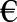 572 Formule 2(2)3 nuits825 935 Formule 3(2)4 nuits875 1003 Formule 4(2)5 nuits924 1070 Tutorial Tutorial 90   110 